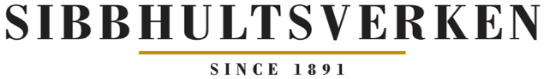 Kvalitetssamordnare till SibbhultsverkenSibbhultsverken AB tillverkar komponenter till tunga fordon. Vår huvudmarknad är Europa men vi har även en betydande export till Sydamerika. Sibbhultsverken AB är dessutom en viktig samarbetspartner i flera utvecklingsprojekt inom fordons- och energiteknik. Vi är idag ca 140 anställda och finns på Färe Industricenter i Sibbhult. Sibbhultsverken Group AB äger förutom Sibbhultsverken AB helt eller delvis fem industribolag som tillsammans omsätter ca 1.000 MSEK och har 400 anställda. Läs mer om oss på www.sibbhultsverken.se Vi har investerat i vår produktion och ser positivt på framtiden och söker nu en kvalitetssamordnare.Vi söker nu en kvalitetssamordnare till vår fabrik i Sibbhult.Som kvalitetssamordnare hos oss på Sibbhultsverken kommer du ha ansvar för och koordinera kvalitetsfrågor genom kontakt med våra kunder, leverantörer och personalen i vår organisation. Du följer upp och utvecklar kvalitetssystemets effektivitet genom produktrevisioner. Tillsammans tar vi fram och utvecklar rutiner och instruktioner och utbildning av medarbetare kring dessa är en naturlig del av ditt arbete. Du medverkar i produktutvecklingsprojekt och i samarbete med inköpsorganisationen utvecklar ni frågor som rör företagets underleverantörer. I arbetet ingår också att följa upp resultat av åtgärder, i den egna produktionen samt hos underleverantörer.Du är som person förtroendeingivande, noggrann och duktig på att kommunicera med andra. Du är van att möta kunder och är flexibel och prestigelös. Du trivs att samarbeta med andra samtidigt som du kan ta ett stort eget ansvar. Du får gärna vara utbildad inom maskinteknik på högskola/universitet eller gymnasial nivå. Du är duktig på ritningsläsningar samt tolkningar av tekniska specifikationer och standarder. Meriterande är om du har utbildning i kvalitetsteknik och statistiska metoder. Vi ser också gärna att du har erfarenhet av IATF.  Vi förutsätter att du är van att utrycka dig på engelska mycket bra både i tal och skrift. Du får också gärna ha kunskaper i tyska. Om du börjar arbeta hos oss kan vi erbjuda dig ett utmanande arbete i en bred teknisk verksamhet, samt goda utvecklingsmöjligheter.Har du frågor gällande tjänsten kontakta Marie Ståhl, HR, på marie.stahl@sibbhultsverken.com.Vi ser gärna att du skickar in din ansökan så snart som möjligt till oss på jobb@sibbhultsverken.com .  Urval och intervjuer kommer ske löpande. 